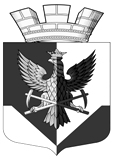 СОВЕТ ДЕПУТАТОВБокситогорского городского поселения Бокситогорского муниципального районаЛенинградской области  Р Е Ш Е Н И ЕОб итогах исполнения бюджета Бокситогорского городского поселения Бокситогорского муниципального района Ленинградской области за 9 месяцев 2021 годаРассмотрев итоги исполнения бюджета Бокситогорского городского поселения Бокситогорского муниципального района Ленинградской области за 9 месяцев 2021 года, совет депутатов Бокситогорского городского поселения Бокситогорского муниципального района Ленинградской области   РЕШИЛ:Принять к сведению информацию об итогах исполнения бюджета Бокситогорского городского поселения Бокситогорского муниципального района Ленинградской области и отчет об использовании ассигнований резервного фонда администрации Бокситогорского муниципального района по бюджету Бокситогорского городского поселения за 9 месяцев 2021 года.Глава Бокситогорского городского поселения        				     И.И. Титова    _____________________________________________________________________________Разослано: комитет финансов, в дело27 октября 2021 года   	  г. Бокситогорск                                                                                      № 113    